Проверочная работа № 2Тема: «Круглые» двузначные числа и действия над ними.Дата «___» ____________ 20___ г.По списку _______ учащихся                                Выполняли работу _______ учащихсяПроверяемое содержание:Понятие двузначного числа.Сложение «круглых» двузначных чисел.Вычитание «круглых» двузначных чисел.Числовые равенства и неравенства.Числовые выражения. Значение числового выражения.Килограмм.Краткая запись задачи.Круговая схема.Анализ результатов работы:Проверочная работа № 2Тема: «Круглые» двузначные числа и действия над ними.Дата «____» ____________ 20___ г.    Ф.И. ученика _________________________________________________________________________________________Вариант 1Запиши числа:Двадцать, пятьдесят девять, девяносто один. _________________________________________________________ 1) Вычисли значение следующих выражений:7 + (5 + 8) = ______               40 + 50 = _______           10 + (5 + 5) = ______ 2) Составь и запиши из этих выражений одно верное равенство и одно верное неравенство.Верное равенство: ____ ______________________ Верное неравенство:___________________________________Прочитай задачу и сделай к ней краткую запись.На складе было 90 кг конфет. Увезли 10 кг конфет. Сколько килограммов конфет осталось на складе?Реши задачу, заполнив круговую схему. Вычисли и запиши ответ.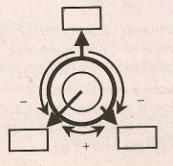 ____________________________________ ____________________________________ ____________________________________ Решение:_________________________________________________________________________________________________ Ответ: __________________________________________________________________________________________         4*.  Реши задачу. Вычисли и запиши ответ.В первой коробке лежит 20 книг, а во второй – на 30 книг больше, чем в первой. Сколько книг на двух полках?____________________________________________________ ______________________________________ ______________ ________________________________________________________________________________________________ ________________________________________________________________________________________________ ________________________________________________________________________________________________ Проверочная работа № 2Тема: «Круглые» двузначные числа и действия над ними.Дата «____» ____________ 20___ г.    Ф.И. ученика _________________________________________________________________________________________Вариант 2Запиши числа:Тридцать, шестьдесят восемь, восемьдесят один. _________________________________________________________ 1) Вычисли значение следующих выражений:8 + (9 + 3) = ______               30 + 40 = _______           20 + (5 + 5) = ______ 2) Составь и запиши из этих выражений одно верное равенство и одно верное неравенство.Верное равенство: __________________________ Верное неравенство:___________________________________Прочитай задачу и сделай к ней краткую запись.На магазине было 70 кг риса. Продали 30 кг риса. Сколько килограммов риса осталось в  магазине?Реши задачу, заполнив круговую схему. Вычисли и запиши ответ.____________________________________ ____________________________________ ____________________________________ Решение:_________________________________________________________________________________________________ Ответ: __________________________________________________________________________________________         4*.  Реши задачу. Вычисли и запиши ответ.В первом автобусе 50 человек, а во втором – на 20 человек  меньше, чем в первом. Сколько книг в  двух автобусах?____________________________________________________ ______________________________________ ______________ ________________________________________________________________________________________________ ________________________________________________________________________________________________ ________________________________________________________________________________________________ № заданияОшиблись в (при)Ф.И. ученика, допустившего ошибку1Записи круглых двузначных чиселЗаписи двузначных чисел______________________________________________________________ ______________________________________________________________ ______________________________________________________________ ______________________________________________________________ 2Выборе порядка действийСложении однозначных чиселСложении круглых двузначных чиселСоставлении верного равенстваСоставлении верного неравенства______________________________________________________________ ______________________________________________________________ ______________________________________________________________ ______________________________________________________________ ______________________________________________________________ ______________________________________________________________ ______________________________________________________________ ______________________________________________________________ ______________________________________________________________ ______________________________________________________________ 3, 4Составлении краткой записиЗаполнении круговой схемыРешении задачиВычитании круглых двузначных чиселЗаписи ответа______________________________________________________________ ______________________________________________________________ ______________________________________________________________ ______________________________________________________________ ______________________________________________________________ ______________________________________________________________ ______________________________________________________________ ______________________________________________________________ ______________________________________________________________ ______________________________________________________________ 